Formulário de inscrição em disciplinaNome do/a aluno/a:Email:Telefone de contato:Universidade:Programa de Pós-Graduação:Curso: (   )Mestrado (   )DoutoradoDisciplina que vai cursar no PPGSA:Professor da disciplina: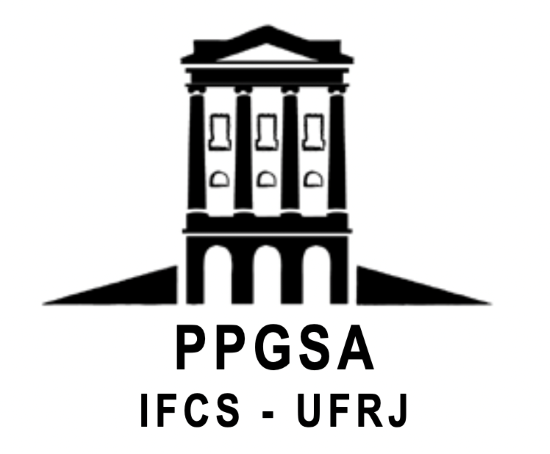 PROGRAMA DE PÓS-GRADUAÇÃO EM SOCIOLOGIA E ANTROPOLOGIAInstituto de Filosofia e Ciências SociaisUniversidade Federal do Rio de JaneiroAssinatura do/a aluno/aAssinatura secretaria PPGSA